Персональные данные выпускника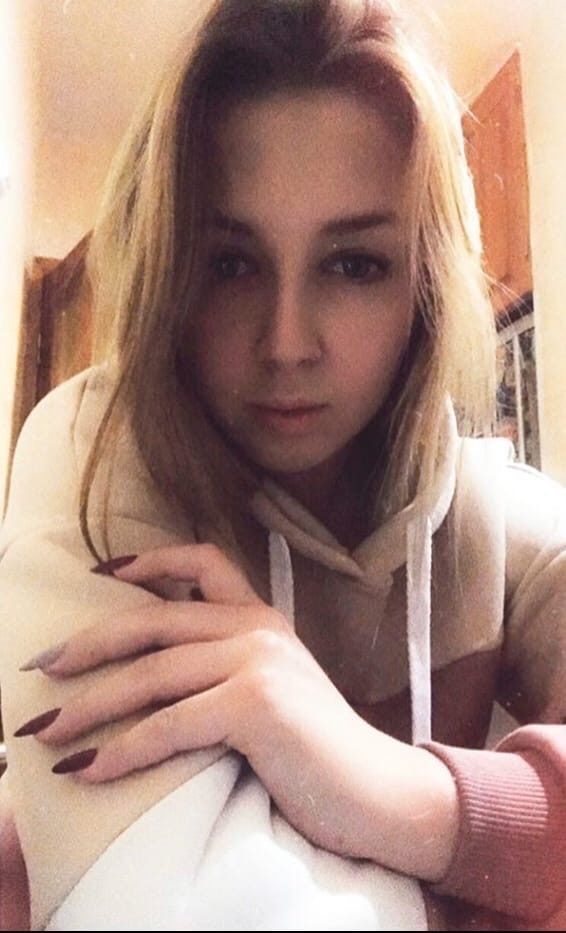 Ф.И.О: Сивкова Алена ДмитриевнаДата рождения: 01.12.2001 г.Адрес проживания: Свердловская область,БогдановичТелефон: 89655439378Адрес эл.почты: 79655429278@yandex.ruУчебное заведение: ГАПОУ СО «Богдановичскийполитехникум»Специальность: Экономика и бухгалтерский учет (по отраслям)Квалификация:  БухгалтерТип деятельности, которым вы хотели бы заниматься:Логистика.Хобби:Музыка, спорт.Жизненное кредо:Никогда не о чем не жалей...И не оглядывайся в прошлое, не пытайся заглянуть в будущее, живи настоящим...Не ошибается тот, кто ничего не делает.Дополнительные сведения: Трудолюбие, хорошее отношение с людьми, ответственное отношение к работе.Согласие субъекта персональных данных на обработку его персональных данныхДиректору ГАПОУ СО «Богдановичский политехникум»С.М. Звягинцевуот Сивковой Алены ДмитриевныЯ, Сивкова Алена Дмитриевна, в соответствии со статьей 9 Федерального закона от 27 июля 2006 года N 152-ФЗ "О персональных данных" даю согласие на обработку следующих сведений, составляющих мои персональные данные, а именно:фамилия, имя, отчество; дата и место рождения;номер телефона;адрес электронной почты;образовательное учреждение и его адрес;дополнительные сведения.Согласен на совершение оператором обработки персональных данных, указанных в данном документе, в том числе на сбор, анализ, запись,. Систематизацию, накопление, хранение, уточнение (обновление, изменение), извлечение, использование, распространение, обезличивание, блокирование, удаление, уничтожение персональных данных.В целях информационного обеспечения согласен на включение в общий доступ на сайте ГАПОУ СО «Богдановичский политехникум» в сети «Интернет».Согласен на публикацию резюме на официальном сайте ГАПОУ СО «Богдановичский политехникум» в сети «Интернет».Права и обязанности в области защиты персональных данных мне известны.  С юридическими последствиями автоматизированной обработки персональных данных ознакомлен(а).Подтверждаю, что с порядком отзыва согласия на обработку персональных данных в соответствии с п.5 ст. 21 ФЗ № 152 от 27.07.2006 г. «О персональных данных ознакомлен(а).»«14» июня 2020 г.А.Д. Сивкова